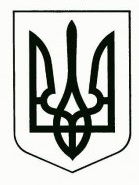 УкраїнаМЕНСЬКА МІСЬКА РАДАЧернігівська область(сьома сесія восьмого скликання)ПРОЕКТ РІШЕННЯ30 червня 2021 року 	№Про внесення змін до складу комісії з припинення КП «Макошинське» З метою забезпечення належної роботи комісії з припинення КП «Макошинське», керуючись ст. 26 Закону України «Про місцеве самоврядування в Україні» Менська міська радаВИРІШИЛА:Внести зміни до складу комісії з припинення Комунального підприємства «Макошинське» шляхом реорганізації – приєднання до Комунального підприємства «Менакомунпослуга», утвореної рішенням 6 сесії Менської міської ради 8 скликання від 31 травня 2021 року № 258 включивши до складу комісії наступних посадових осіб:Солохненко Світлана	- начальник відділу бухгалтерського обліку та звітності, Анатоліївна		головний бухгалтер міської ради (код ХХХХХХХХХХ);Мекенченко Віра 	- головний спеціаліст  відділу бухгалтерського обліку та Володимирівна		звітності міської ради (код ХХХХХХХХХХ).Доручити голові комісії з припинення Гнипу Володимиру Івановичу подати дане рішення державному реєстратору.Міський голова	              Г.А. Примаков